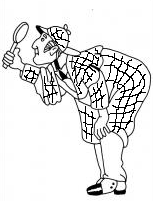 Les types et les formes verbales : La nature des déterminants : 											Avec les prépositions à et de, les articles définis prennent la forme contractée au masculin singulier (au, du) et au plurieldes deux genres (aux, des).Le présent : 									Le futur simple :   Etre		  Avoir		   Aller 		Chanter		Finir 		Etre		  Avoir		   Aller 		Chanter		Finirje suis		j’ai		je vais		 je chante		je finis 		je serai		j’aurai		je irai 		je chanterai 	je finiraitu es		tu as		tu vas 		tu chantes		tu finis 		tu seras		tu auras		tu iras 		tu chanteras	tu finirasil, elle, on est 	il, elle, on a	il, elle, on va 	il, elle, on chante	il, elle, on finit	il, elle, on sera 	il, elle, on aura	il, elle, on ira 	il, elle, on chantera 	il, elle, on finiranous sommes	nous avons	nous allons 	nous chantons 	nous finissons 	nous serons	nous aurons	nous irons 		nous chanterons	nous finironsvous êtes		vous avez		vous allez 		vous chantez 	vous finissez 	vous serez		vous aurez		vous irez 		vous chanterez	vous finirezils, elles sont	ils, elles ont	ils, elles vont	ils, elles chantent 	ils, elles finissent 	ils, elles seront	ils, elles auront	ils, elles iront 	ils, elles chanteront	ils, elles finirontL’imparfait : 									Le passé composé :   Etre		  Avoir		   Aller 		Chanter		Finir		Avoir		  Etre		  Aller (masculin)        Aller (féminin)		j’étais		j’avais		j’allais		 je chantais	je finissais 	j’ai eu		j’ai été		je suis allé		je suis alléetu étais		tu avais		tu allais		tu chantais		tu finissais 	tu as eu		tu as été		tu es allé		tu es allée	il, elle, on était 	il, elle, on avait	il, elle, on allait	il, elle, on chantait	il, elle, on finissait 	il, elle, on a eu	il, elle, on a été	il, on est allé	elle est alléenous étions	nous avions	nous allions	nous chantions 	nous finissions 	nous avons eu	nous avons été 	nous sommes allés	nous sommes allées	vous étiez		vous aviez		vous alliez		vous chantiez 	vous finissiez 	vous avez eu	vous avez été	vous êtes allés	vous êtes allées	ils, elles étaient	ils, elles avaient	ils, elles allaient	ils, elles chantaient 	ils, elles finissaient 	ils, elles ont eu	ils, elles ont été 	ils sont allés	elles sont alléesForme affirmativeForme négativePhrase déclarativeIl mange.Il ne mange pas.Phrase interrogativeMange-t-il ?Ne mange-t-il pas ?Phrase injonctiveMange !Ne mange pas !Phrase exclamativeQue le temps est beau !Que le temps n’est pas beau !Les ArticlesArticlesAdjectifsAdjectifsAdjectifsAdjectifsAdjectifsdéterminantsdéfinisindéfinisPossessifsDémonstratifsIndéfinisNumérauxInterrogatifsexclamatifsMasculinSingulierle, l’unmon, ton, sonnotre, votre, leurce, cetaucun,chaque,tout,unquelFéminin Singulierla, l’unema, ta, sanotre, votre, leurcetteaucune,touteunequellePluriellesdesmes, tes, sesnos, vos, leurscesquelques,plusieurs,tousdeux, cinquante, six centsquelsquelles